Scotland – Early Level Learning Grid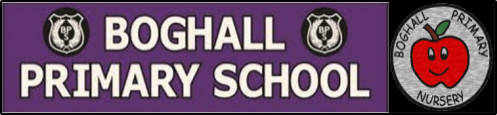 Scottish PoemChoose one of the poems and work on learning it so you can: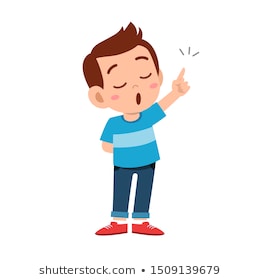 *Recite it from memory*Recite it using expression*Include actions in your performanceScottish Entertainment – CompetitionRecord yourself performing something with a Scottish theme!  This could be: *Playing Scottish tune on a musical instrument?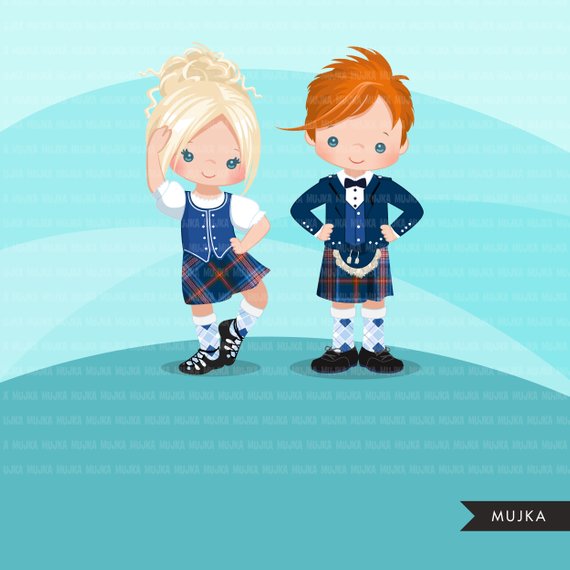 *Singing a Scottish song?*Scottish dancing?The Life of Robert BurnsWatch this short animation all about the life of Robert Burns: https://bit.ly/35pAVXVCan you draw a picture of Robert Burns and write a few sentences about him?  Remember to use finger spaces and sounding out.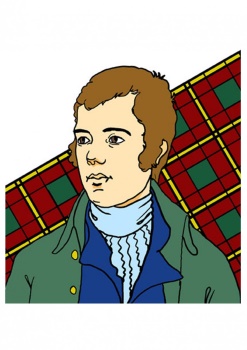 Design your own tartan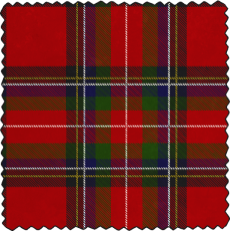 Tartan is a pattern, made by horizontal and vertical coloured lines crossing over each other.Can you create your own style of tartan?Use the colouring sheet provided.Traditional Scottish FoodWith the help of an adult, find out about some traditional Scottish food.  Can you find and follow a recipe? http://bbc.in/38CJil3Taste it and send us your review over seesaw!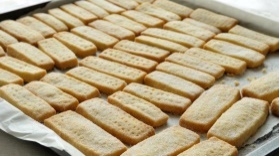 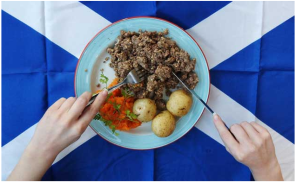 Scottish Animals The words below are Scottish names for animals. First, can you guess what animals these are? Second, find out with an adult if you were correct. Finally, can you draw a picture of these animals?Puddock 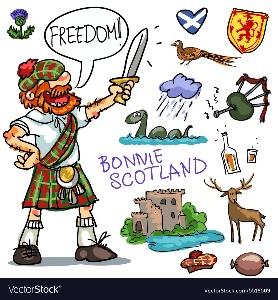 DugMoose Mappie Cuddie